GORMAN INVITATIONAL BASEBALL TOURNAMENT 2017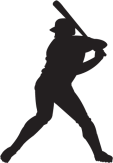 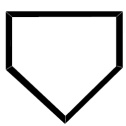 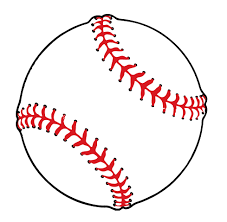 Thank you for being a part of the 2017 Gorman Invitational Baseball Tournament.  The dates for this year’s tournament are March 2-4 and will be held at the Gorman ISD baseball field in Gorman, TX.The length of games will be 5 innings with a 1 hour 45 minute time limit.  There will be no in and out prior to each game and teams are encouraged to use the football practice field to warm up prior to their games.  Games will start at the scheduled time.Entry fee per team to help cover the cost of umpires is $240.Each team needs to bring 1 dozen game balls to be used during your games.  You will keep the baseballs after your game.A coin flip will determine home team with the exception that Gorman will be the home team in games they play.Pitch Count: The designated home team will be responsible for providing an adult for recording pitch counts for both teams during the game.  This individual must sit outside the dugout (preferably behind home plate).    Coaches are asked to bring whatever forms are needed for recording pitch counts.  Coaches are also advised to check with this individual at the end of each inning to verify pitch counts and ensure there are no errors or discrepancies.  Each coach is responsible for reporting final pitch counts to the designated district representative or per your district rules. Please look over the tournament schedule and contact me as soon as possible if there are any conflicts or other issues.  If you have any further questions regarding the tournament, you may call, text, or email:George Lytle – Head Baseball Coach 			                                       School:  254-734-3171				                                                      Cell: 254-459-8034				                                                   Email: glytle@gormanisd.net		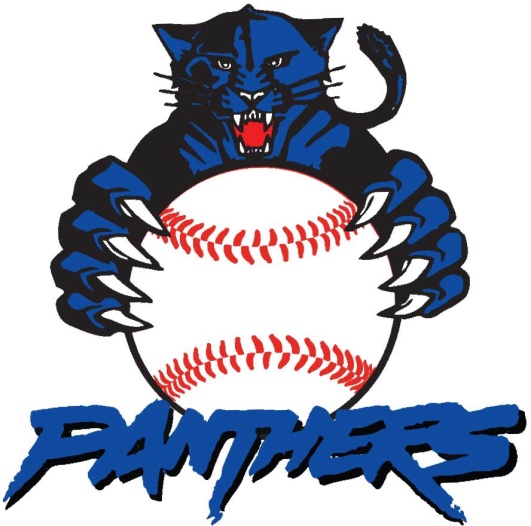 Gorman Invitational Baseball TournamentMarch 2-4, 2017Thursday, March 29:00		Strawn v. Gorman11:00	Iredell v. Strawn1:00		Comanche v. Olney3:00		Iredell v. LipanFriday, March 39:00		Cross Plains v. Santo11:00	Comanche v. Lipan1:00		Cross Plains v. Olney3:00		Santo v. Gorman	Saturday, March 49:00		Cross Plains v. Strawn11:00	 Santo v. Iredell1:00		Lipan v. Olney3:00		Comanche v. Gorman